                                                                                        Lietuvos kariuomenės                                                                                         Pėstininkų brigados „Geležinis Vilkas“                                                                                        Lietuvos didžiojo kunigaikščio Algirdo pėstininkų bataliono                                                                                        2023 m.                          rašto Nr. IS-                                                                                        Priedas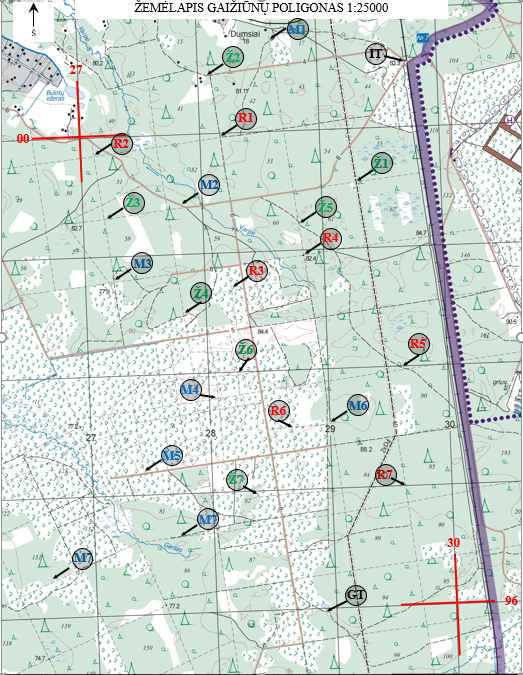 Naudojama technika – 2 UNIMOG;Karių skaičius – kiekvieną dieną po 17 karių;Pratybų laikotarpis – 2023 m. rugpjūčio 7, 8, 9, 10, 11, 12 dienomis;Pratybų rūšis – orientavimasis vietovėje;Pratybų vieta – Vadų ir būdos miškai;Vietovė - Kaišiadorių r.; Jonavos r.;Vyresnysis – ltn. Mantas Skripka, mob. tel. 861457812.